Service overview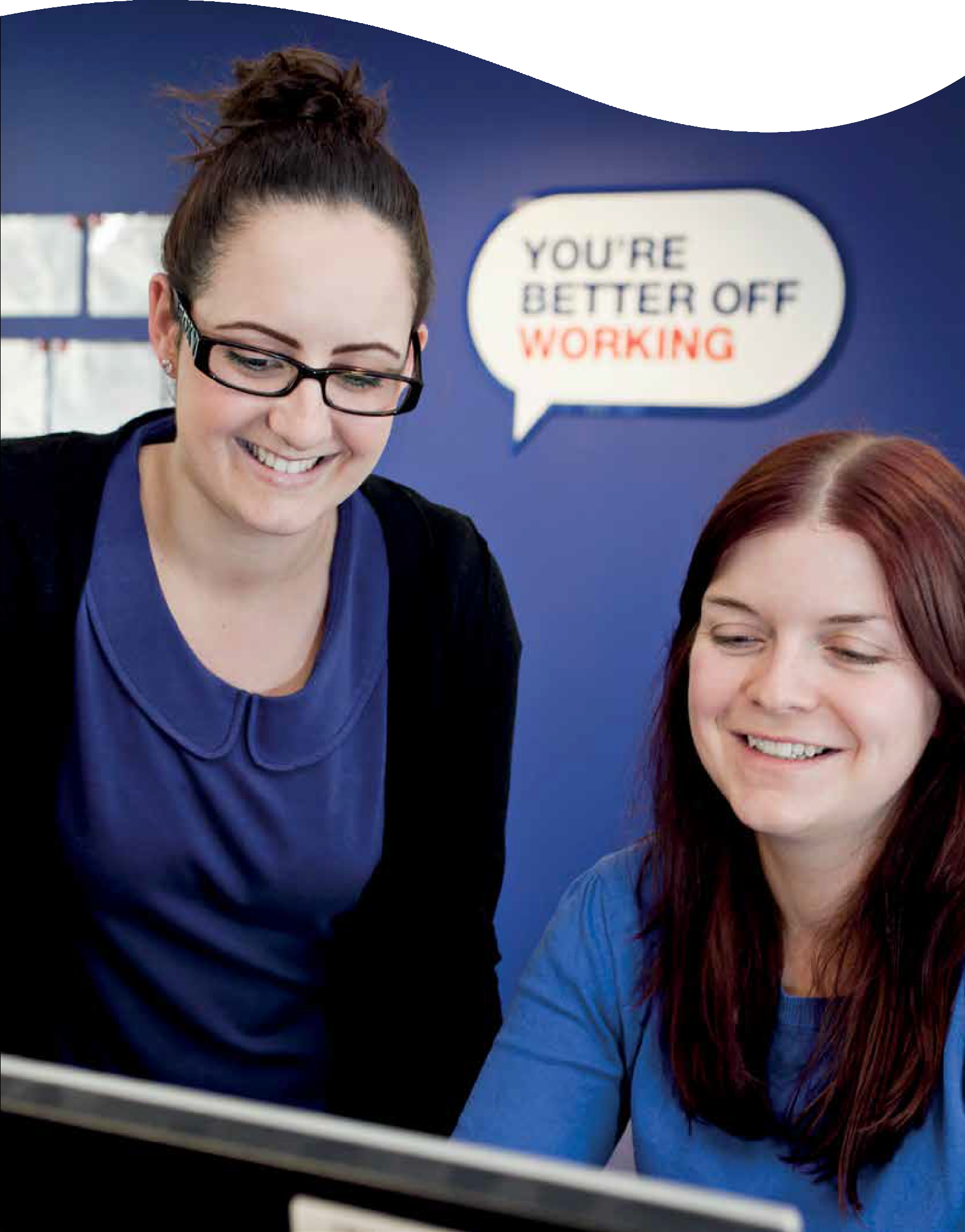 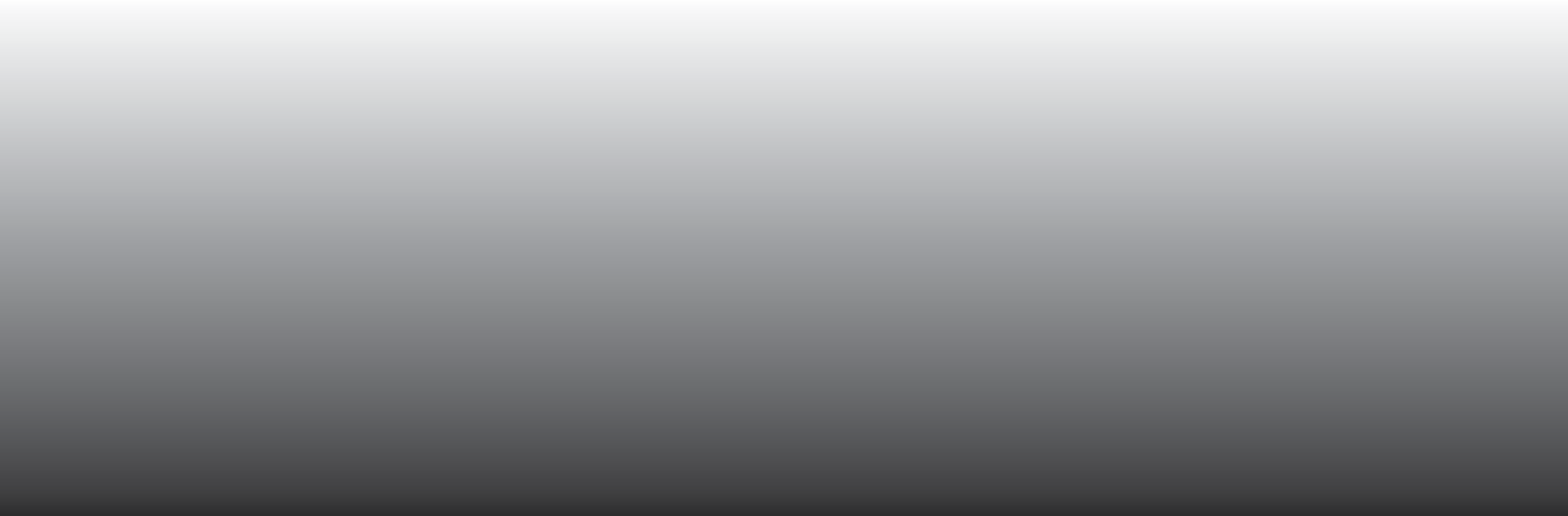 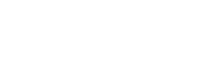 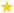 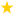 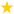 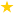 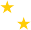 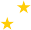 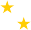 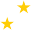 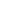 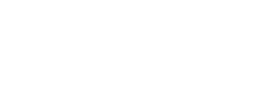 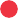 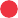 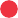 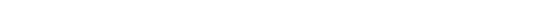 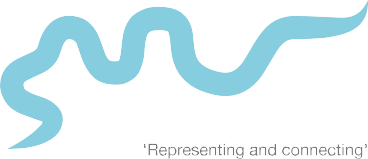 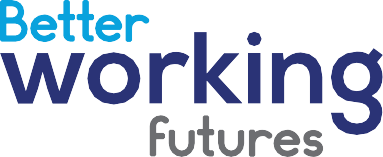 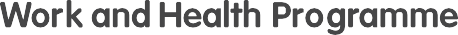 Every 15 minutes we help someone to start workingBetter Working Futuresis our name for the Work and Health Programme.The programme gives people who face additional barriers to starting work the best support available. We provide holistic and targeted support to people with health conditions and those who are long-term unemployed.Partnership working is key to supporting Better Working Futures participants into work.Who we are helpingParticipants have been identified by their Jobcentre Plus Work Coach as needing more intensive support to overcome their barriers to employment.For the majority of participants these barriers will be a disability or health condition.Our participants fall into the following three categories:People with a disability or health conditionEarly Access Disadvantaged GroupsGroups include: carers; ex-carers; homeless; former Armed Forces or member of Armed Forces Reserves; partner of current/former Armed Forces personnel; person with a drug/alcohol dependency; care leavers; refugees; young people in gangs; ex-offenders; and victims of domestic violence.People who have been unemployed for 24 months or longer“The support wasinspirational.  And  without  it I would never have come out of my shell to succeed in acareer.” Sue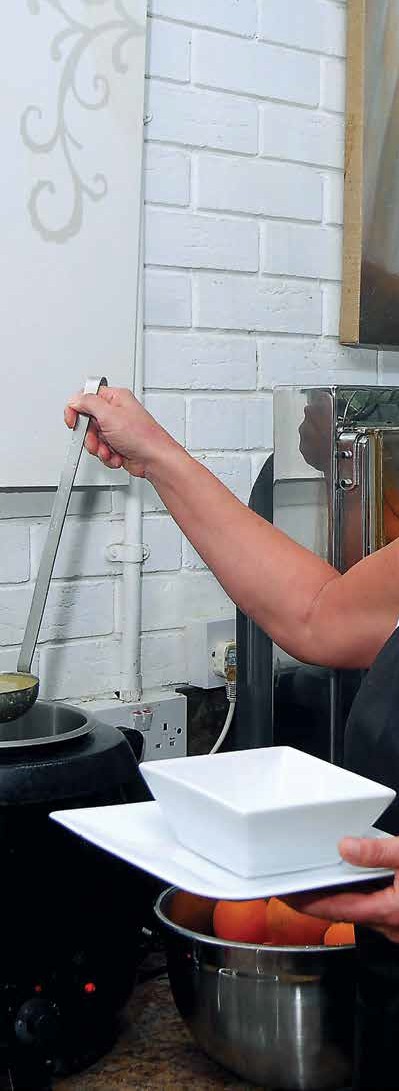 Better Working FuturesWhat we doParticipants will receive personal support from designated Employment Advisers who have caseloads of no more than 45 people and additional time for people with complex needs.A personally developed action planMinimum fortnightly 1-2-1 meetings and reviewsA comprehensive Better Off CalculationHealth and wellbeing supportAccess to local service partnersFunding support for travel, childcare and work/interview clothing.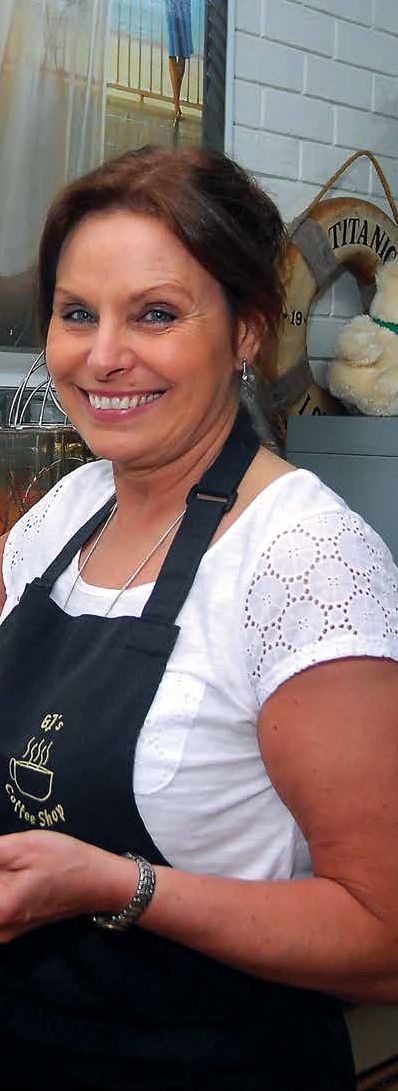 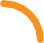 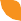 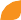 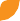 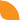 BWFsouthlondon.co.ukSeven key areas of supportMindsetWe offer a range of courses to help participants get motivated and start thinking positively about employment and their own abilities. We’ll help participants to improve their confidence and increase their readiness to work.EmployabilityWe support participants to develop the practical skills they need to search and apply for work with a number of courses and workshops including:CVs and Application FormsJob SearchingInterview SkillsSelf-EmploymentSkills and QualificationsWe help participants to develop their skills and gain the qualifications required to meet local employer needs with a range of free courses, including:Identifying Transferable SkillsSector Taster and Sector Specific coursesAccredited Training courses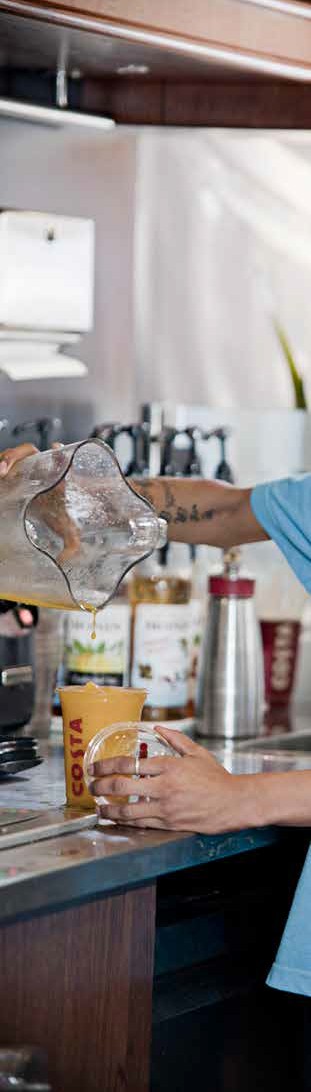 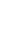 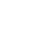 Better Working FuturesPersonal CircumstancesWe have extensive experience of supporting people facing challenging and often stressful personal situations, including:Housing issuesCaring   responsibilitiesPrevious convictionsFinancial issues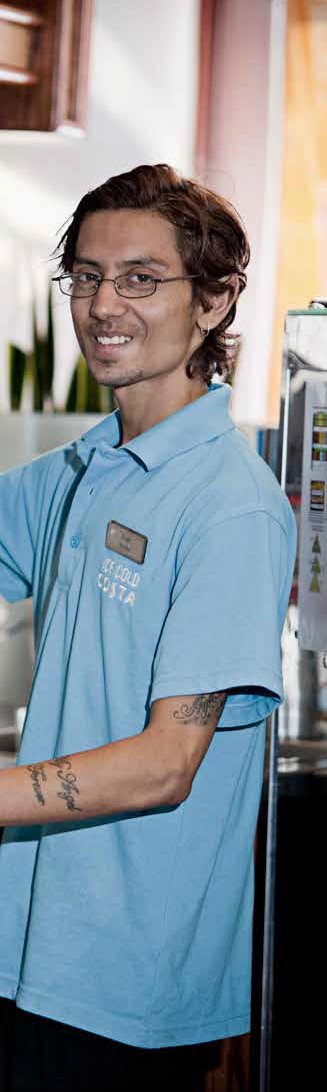 Participants have access to free and confidential advice and advocacy to help remove potential barriers to employment. They will also benefit from our partnerships with key local support services.Health and disabilityThe support offered by Better Working Futures has been developed in partnership with Disability Rights, the leading UK charity run by and for people with lived experience of disability or health conditions.Our qualified Health Professionals will offer support and advice to those with a disability or health condition. This includes developing a plan to address and manage health barriers to work, utilising our links with local community health and wellbeing organisations, including GPs, NHS Trusts and CCGs.“All I ever asked for was a chance. Stepping into that Reed in Partnership office was life-changing.”ShakBWFsouthlondon.co.ukEmployment  Options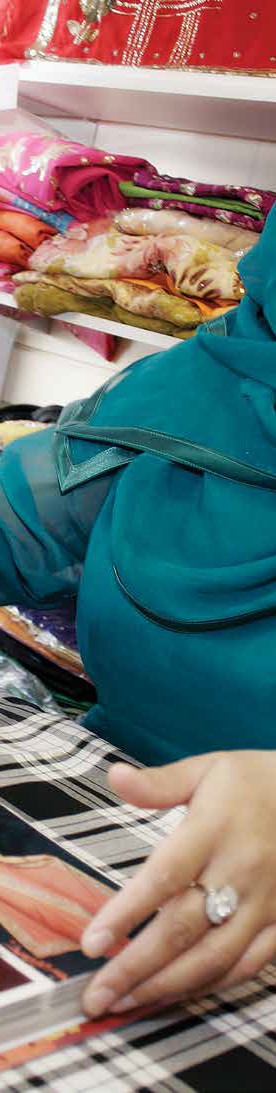 Working in partnership with the Reed Recruitment Group we have links and accounts with thousands of employers in your area. We use these links to develop exclusive opportunities for Better Working Futures participants.Specialist Self-Employment Advisers are also available to support participants to identify business opportunities. A range of training courses help equip participants with the skills they need to make a success of their own business.In-work SupportParticipants entering employment (or starting self-employment) agree in-work support and identify risks with their Adviser. An In-Work Plan is created with support arranged around needs and working hours.Support for employers is continued with advice, signposting to training and workplace support for reasonable adjustments.“I suffer a bit from anxiety, and I’m dyslexic - my Adviser has been really supportive, helping me with my CV, filling in lots of forms and pushing me in the right direction. I’m extremely proudthat I came.” KateBetter Working FuturesWorking in partnership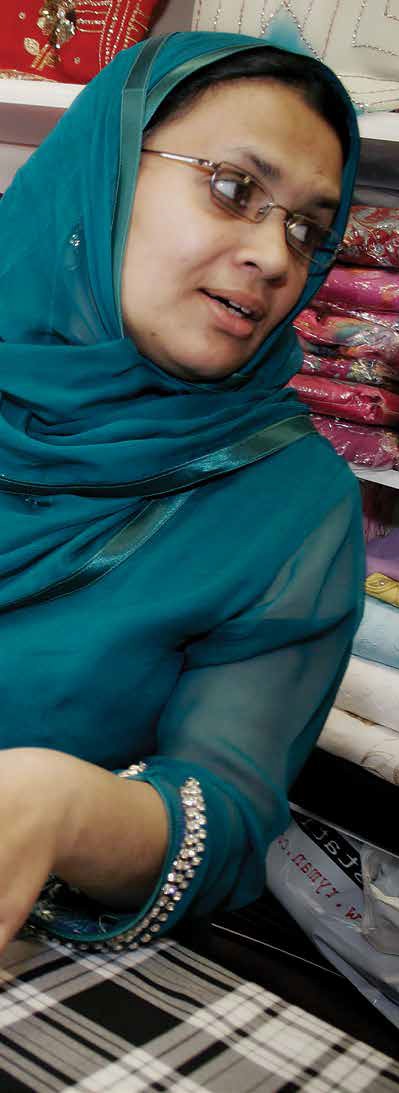 Partnership working is key to supporting Better Working Futures participants into work. By ensuring that wider barriers to employment are tackled, individuals have a better chance of starting and sustaining employment.Our programme includes linking up with health, social care and other services to meet health needs if they are a barrier to work.We work with a range of local partners whose specialist provision enhances our programme, including:NHS ServicesLocal Authority Services, i.e. Community Mental Health Teams, Drug and Alcohol TeamsVoluntary Sector Services, i.e. refugee provision, domestic violence supportHousing AssociationsAs a mother of four, Parvin hadn’t worked while sheraised her children. When she was ready, we helped her create a plan to set up her own business based on theskills she had.BWFsouthlondon.co.uk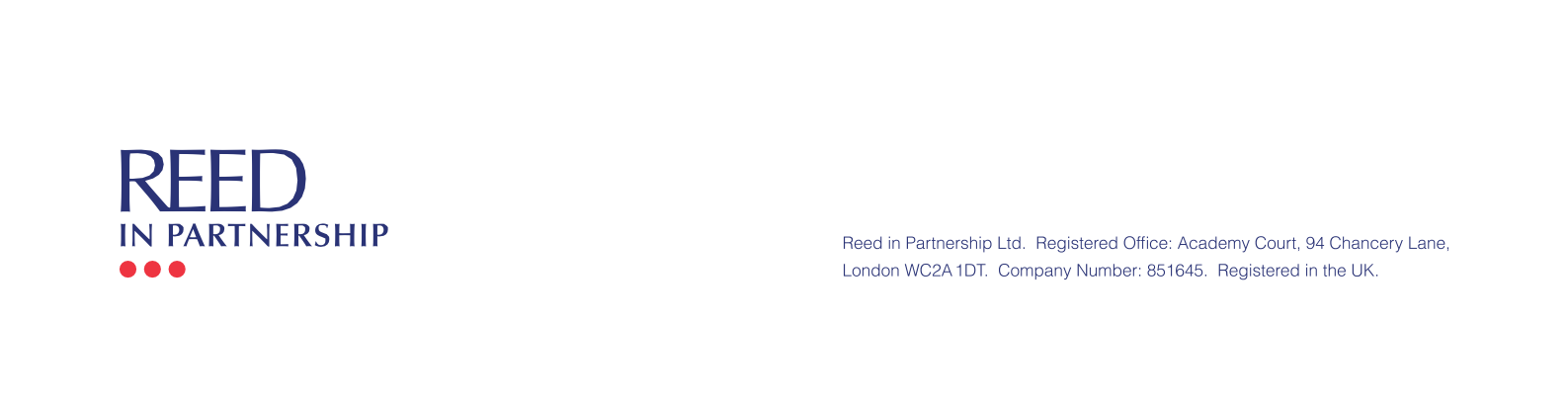 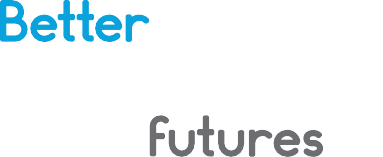 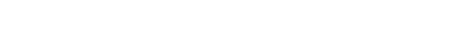 